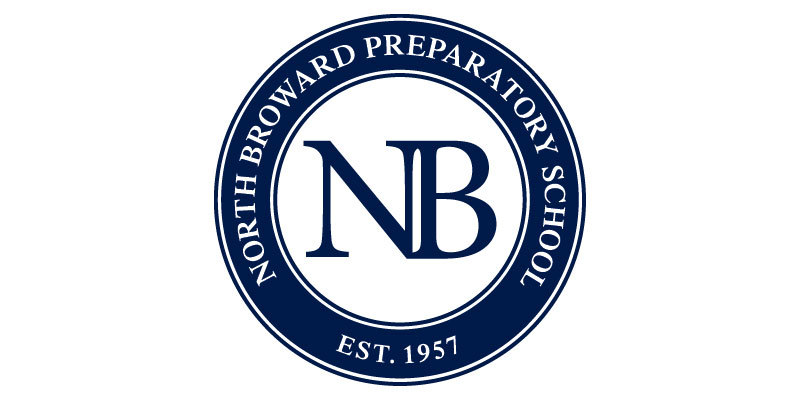 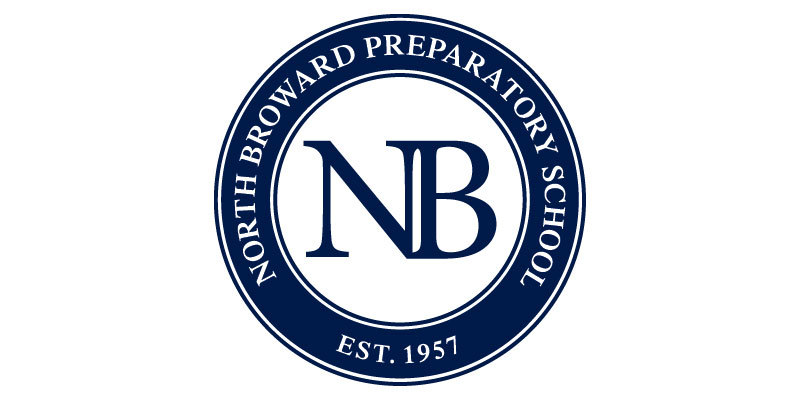 NBPS Club Charter FormI. Club Charter Club Name:  Faculty Sponsor: Type of Club (bold or highlight one):      1. Service     2. Fundraising      3.Other                                                                                 4. Honor Societies     5. Culture/Language                                                                                 6.Learning/Education Mission Statement:   Membership qualifications:  Relation to the Curriculum:  Faculty Sponsor’s Role:  Meeting Time:  Description for Website: Questions: Why do you need club status(Be specific)?What NB club are you most similar to?What qualities does your potential club possess that separate it from the club mentioned above?What is your potential member base? Be as specific as possible. What ideas do you have for a club sponsored event? Additional Information (optional):